Publicado en España el 24/02/2023 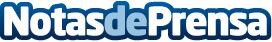 Plagas Madrid: ¿Por qué es esencial realizar el control de plagas en primavera?Muchos problemas de plagas aparecen cuando el tiempo es más cálido, bien porque los insectos se reproducen más rápidamente o porque salen de su hibernaciónDatos de contacto:Plagas Madrid¿Por qué es esencial realizar el control de plagas en primavera?624 02 60 62Nota de prensa publicada en: https://www.notasdeprensa.es/plagas-madrid-por-que-es-esencial-realizar-el Categorias: Nacional Madrid Servicios Técnicos Hogar http://www.notasdeprensa.es